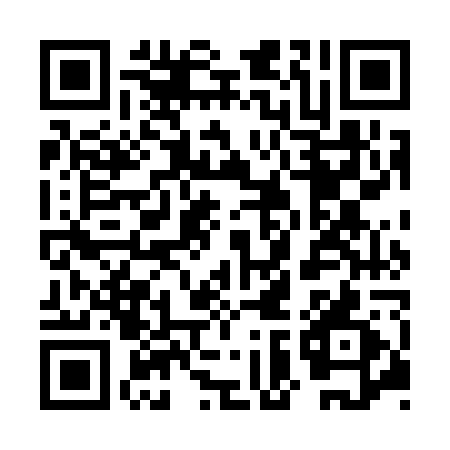 Prayer times for Velden am Worther See, AustriaWed 1 May 2024 - Fri 31 May 2024High Latitude Method: Angle Based RulePrayer Calculation Method: Muslim World LeagueAsar Calculation Method: ShafiPrayer times provided by https://www.salahtimes.comDateDayFajrSunriseDhuhrAsrMaghribIsha1Wed3:455:491:014:598:1410:092Thu3:435:471:014:598:1510:113Fri3:405:461:015:008:1610:134Sat3:385:441:015:008:1810:155Sun3:365:431:015:018:1910:186Mon3:335:411:005:018:2010:207Tue3:315:401:005:028:2210:228Wed3:285:381:005:028:2310:249Thu3:265:371:005:038:2410:2610Fri3:245:361:005:038:2510:2811Sat3:215:341:005:048:2710:3112Sun3:195:331:005:048:2810:3313Mon3:175:321:005:048:2910:3514Tue3:145:311:005:058:3010:3715Wed3:125:291:005:058:3210:3916Thu3:105:281:005:068:3310:4117Fri3:075:271:005:068:3410:4318Sat3:055:261:005:078:3510:4619Sun3:035:251:005:078:3610:4820Mon3:015:241:005:088:3810:5021Tue2:595:231:015:088:3910:5222Wed2:565:221:015:088:4010:5423Thu2:545:211:015:098:4110:5624Fri2:525:201:015:098:4210:5825Sat2:505:191:015:108:4311:0026Sun2:485:181:015:108:4411:0227Mon2:465:181:015:108:4511:0428Tue2:445:171:015:118:4611:0629Wed2:435:161:015:118:4711:0830Thu2:435:151:015:128:4811:1031Fri2:435:151:025:128:4911:12